Scenariusz zajęć zdalnych dla dzieci 3-4-letnichOpracowanie: nauczyciele wychowania przedszkolnego SPP w WolanowieTemat zajęć: Przyjacielem byćGrupa: 3- 4- latkiData: 05.06.2020Cele ogólne:wzmacnianie więzi rodzinnychrozwijanie mowyrozwija sprawność słuchowąbuduje więź emocjonalną z przyrodąwie, kto to jest przyjacielwie, co to portretCele szczegółowe- dziecko:swobodnie wypowiada się na określony tematodpowiada na pytania wymienia cechy przyjacielerozbudza zainteresowanie pięknem i bogactwem środowiska przyrodniczegodoskonali sprawność manualnąRealizacja zadań zgodna z podstawą programową.Kompetencje kluczowe: Porozumiewanie się w języku ojczystym:wypowiadanie się na temat przyjacielapotrafi wymienić cechy prawdziwego przyjacielarozumienie i wykonywanie poleceń Umiejętność uczenia się:odwoływanie się do doświadczeń i posiadanej wiedzyMetody pracy:–	czynne: ćwiczeń, zadań stawianych dziecku oraz kierowania własną działalnością–	słowne: żywego słowa, rozmowa kierowana, objaśnienia i instrukcjeFormy pracy: indywidualna Środki dydaktyczne:Opowiadanie  J. A. Hockuby „O tym, jak pluszowy zajączek szukał przyjaciela” (załącznik 1), karta pracy cz.2 s. 52 (załącznik 2), karta pracy cz.2 s. 53 (załącznik 3), klej, nożyczki, kartki kolorowe,  szyszki, liście, gałązki, mech itp.Przebieg zajęć:Kogo nazywamy przyjacielem- rozmowa kierowana z rodzicem.Rozmowa kierowana- rodzic opowiada dziecku, kto to jest przyjaciel, jakie cechy powinien posiadać prawdziwy przyjaciel. Rodzic zadaje pytanie dziecku: - Kogo nazywamy przyjacielem?- Jak zachowuje się przyjaciel względem was?− Jaki jest przyjaciel?− Czy można mieć wielu przyjaciół?Dziecko stara się odpowiedzieć na pytania postawione przez rodzica.„O tym, jak pluszowy zajączek szukał przyjaciela”- opowiadanie J. A. Hockuby czytane przez rodzica. (załącznik 1)Rodzic czyta opowiadanie dziecku, następnie rozmawia z dzieckiem na temat przeczytanego opowiadania. Rodzic zadaje pytania dziecku dotyczące przeczytanej treści:− Kogo szukał zajączek?− Czy moherowy szalik chciał zostać jego przyjacielem? Dlaczego?− Czy prawy pantofel Basi z brązowym pomponem chciał zostać przyjacielem zajączka? Dlaczego?− Czy poduszka chciała zostać przyjaciółką zajączka?− Kto chciał zostać jego przyjacielem?Praca w książce- oglądanie, opowiadanie, rysowanie. (załącznik 2)Dziecko ogląda obrazek w karcie pracy cz. 2, s.52. Rodzic czyta pytania w książce dotyczące przeczytanego opowiadania:- Powiedź, z kim rozmawiał zajączek?- Czy szalik, pantofel, poduszka chciały się z nim zaprzyjaźnić?- Kto chciał zostać jego przyjacielem?Dziecko na podstawie słuchanego opowiadania oraz obrazków w książce odpowiada na zadane pytania. A na koniec dziecko ma to narysować w pustym polu przyjaciela zajączka. Praca w książce (załącznik 3)Dziecko ogląda rysunki z figur geometrycznych- dla przyjaciela. Dziecko ma powiedzieć, co przedstawia dany rysunek. Dziecko wybiera jeden rysunek i go koloruje.Zabawa przy muzyce z rodzicem – repertuar wiosenny dostępny na stronie przedszkola (wygraj z nudą – nie nudź się z mamą i tatą)Spacer z rodzicami do lasu.Dziecko wybiera się z rodzicami i rodzeństwem na spacer do pobliskiego lasu. Obserwacja zmian w przyrodzie.EwaluacjaPodziękowanie dziecku za wspólną zabawę. Pochwalenie dziecka i zachęcenie go do dalszej pracy.Załącznik 1Opowiadanie J. A. Hockuby „O tym, jak pluszowy zajączek szukał przyjaciela”.– Chciałbym, żebyśmy zostali przyjaciółmi – powiedział pluszowy zajączek do moherowegoszalika, który leżał zwinięty na krześle jak wąż boa. – Jestem taki samotny. Wydaje mi się, żejesteśmy do siebie podobni.– Podobni? Nie wiem, o czym mówisz – odparł szalik. – Jesteśmy wprawdzie w takim samymkolorze i przyjemni w dotyku, ale poza tym wszystko nas dzieli! Na przykład ogon. Mój jestdługi i wąski, a twój okrągły i ledwie widoczny. Ja mam frędzelki, a ty nie. A poza tym jestemzaprzyjaźniony od dawna z płaszczem. Ostatnio bardzo często razem wychodzimy.– No cóż, nie będę się narzucać – odezwał się zajączek, a jego uszy opadły. Jak zwykle, gdy byłbardzo smutny.W nocy nie mógł spać. Wydawało mu się, że wiszący na ścianie zegar próbuje go przed czymśostrzec, a oczy starszej pani z portretu patrzą na niego dziwnie. Ale następnego dnia ... – Żeteż nie wpadło mi to do łebka – powiedział do siebie na głos. – Przecież domowe pantofle Basimają identyczny ogonek jak ja. I są tylko trochę większe ode mnie. I nigdy nie wychodzą!Bardzo ucieszył się z tego odkrycia i zawołał do leżącego na podłodze prawego pantofla z brązowym pomponem.– Wiesz, myślę, że moglibyśmy być przyjaciółmi. Mam taki sam ogonek jak ty i nigdy nie opuszczam tego pokoju. Myślę, że mielibyśmy sobie dużo do powiedzenia.– Och, to nie jest najlepszy pomysł – odezwał się cicho prawy pantofel. – Przecież wiesz, że mambrata. Jego towarzystwo mi zupełnie wystarcza. Ale może poduszka zechce z tobą porozmawiać?Ale poduszka nie mówiła nic. Spała, jak zwykle, od rana do wieczora.Zajączek był coraz bardziej markotny. – Nikt nie chce się ze mną przyjaźnić – mruczał cichutkopod nosem. I pewnie by się rozpłakał, gdyby nie spojrzenie pani z portretu.– Dlaczego nie pomyślałeś o mnie? – odezwał się ktoś cicho.Musiał być gdzieś blisko, bo zajączek słyszał dokładnie każde słowo.– Wprawdzie jestem zupełnie inna niż ty, ale właśnie to może być bardzo ciekawe.Zajączek rozglądał się dookoła, ale nie domyślał się, kto to mówi.– Przecież stoję obok ciebie – znowu usłyszał ten głos. Tym razem pobrzmiewało w nim zniecierpliwienie. – No, co tak się na mnie gapisz? To właśnie ja. Jestem kanciasta, nie mam ogonkai jestem z papieru. Ale mam ci do opowiedzenia mnóstwo ciekawych historii.– Och – wyjąkał zajączek. – To naprawdę ty? Nigdy nawet nie marzyłem o przyjaźni z tobą.Jestem taki wzruszony.Mówiąc to, przysunął się do swojej przyjaciółki i nadstawił uszu, bardzo ciekawy jej opowieści.A czy wy wiecie, z kim zaprzyjaźnił się zajączek?Załącznik 2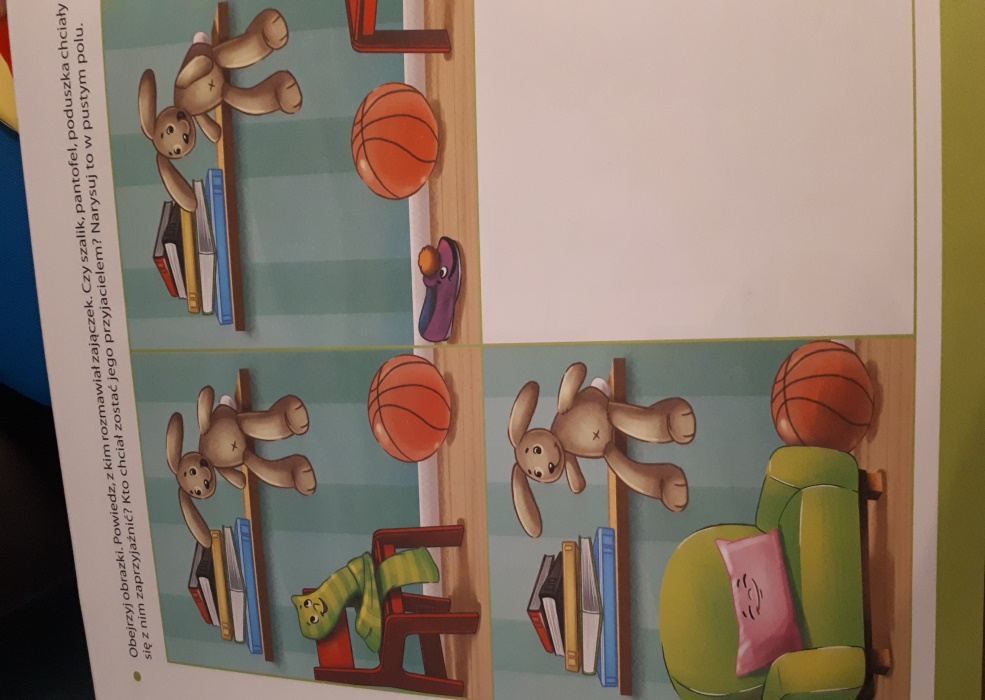 Załącznik 3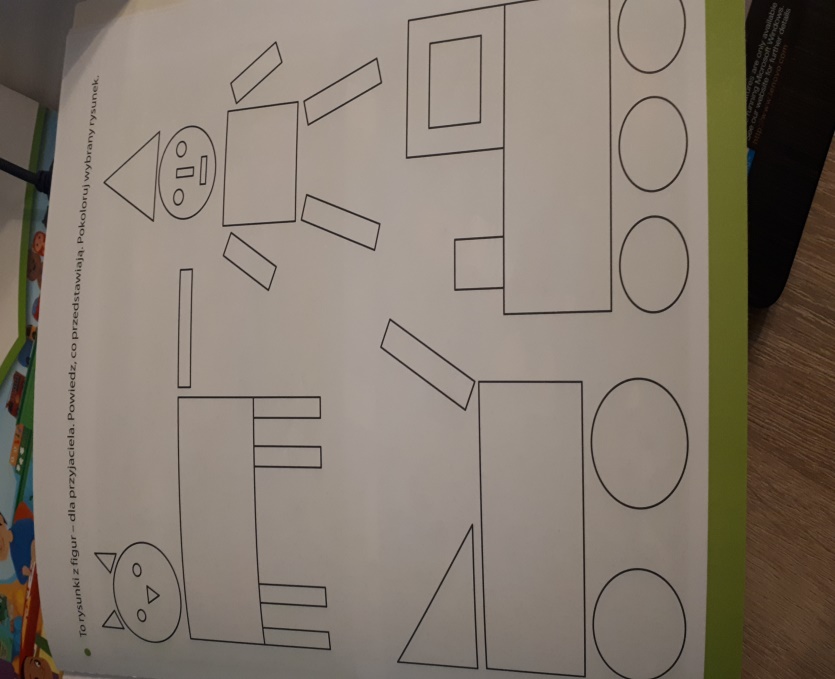 